RANCANG BANGUN ALAT UNTUK MEMPERCEPAT PEMBUATAN KOMPOS ORGANIK(PENGUJIAN)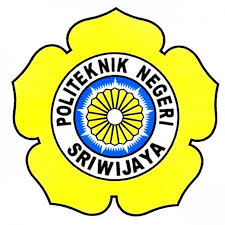 LAPORAN AKHIRLaporan Akhir ini disusun sebagai salah satu syarat menyelesaikan Pendidikan Diploma III pada Jurusan Teknik Mesin Konsentrasi Alat Berat Oleh:KHOIRUNNISA061630200832POLITEKNIK NEGERI SRIWIJAYAPALEMBANG	2019	RANCANG BANGUN ALAT UNTUK MEMPERCEPAT PEMBUATAN KOMPOS ORGANIK(PENGUJIAN)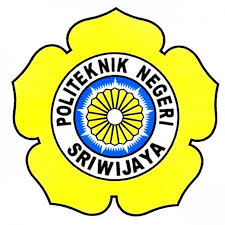 LAPORAN AKHIRDisetujui Oleh Dosen Pembimbing Laporan AkhirJurusan Teknik Mesin Politeknik Negeri SriwijayaMenyetujui,Pembimbing I						Pembimbing IIDrs. H. Irawan Malik, MSME.			H. Karmin, S.T., M. T.	NIP 195810151988031003				NIP 195907121985031006Mengetahui,Ketua Jurusan Teknik MesinPoliteknik Negeri SriwijayaIr. Sairul Effendi, M.T.NIP 196309121993031005HALAMAN PENGESAHAN UJIAN LAPORAN AKHIRLaporan Akhir ini diajukan oleh:Nama			: KHOIRUNNISANIM			: 061630200832Konsentrasi Studi	: ALAT BERATJudul Laporan Akhir	: RANCANG BANGUN ALAT UNTUK  MEMPERCEPAT PEMBUATAN KOMPOS ORGANIK  (PENGUJIAN)Telah selesai diuji, direvisi dan diterima sebagaiBagian persyaratan yang diperlukan untuk menyelesaikan studi padaJurusan Teknik Mesin Politeknik Negeri SriwijayaPembimbing dan PengujiPembimbing I		: Drs. Irawan Malik, MSME.		(		)Pembimbing II	: H. Karmin, S. T., M. T.		(		)Tim Penguji		: 1. Ir. Romli, M. T.			(		)			  2. Ir. Sairul Effendi, M. T.		(		)			  3. Indra H. B, S. T., M. T.		(		)Mengetahui:Ketua Jurusan Teknik Mesin:    Ir. Sairul Effendi, M. T.	(		)Ditetapkan di	: PalembangTanggal	:         Juli 2019KATA PENGANTARSegala puji dan syukur dipanjatkan atas kehadirat Allah SWT karena berkat rahmat dan karunia-Nya Laporan Akhir ini dapat diselesaikan dengan judul “Rancang Bangun Alat Untuk Mempercepat Pembuatan Kompos Organik” dengan baik dan tepat pada waktunya. Adapun tujuan laporan akhir ini adalah sebagai salah satu persyaratan untuk menyelesaikan Pendidikan Diploma III Jurusan Teknik Mesin Politeknik Negeri Sriwijaya Palembang.Dalam penulisan laporan akhir ini penulis banyak mendapatkan bantuan, saran, bimbingan, serta dukungan dari berbagai pihak. Untuk itu, penulis mengucapkan terima kasih kepada:Allah SWT.Dr. Ing. Ahmad Taqwa, M. T., selaku Direktur Politeknik Negeri Sriwijaya.Ir. Sairul Effendi, M. T., selaku Ketua Jurusan Teknik Mesin Politeknik Negeri Sriwijaya.Drs. H. Irawan Malik, MSME, selaku Pembimbing I yang telah memberikan arahan, bantuan, bimbingan, saran dan dukungannya.H. Karmin, S. T., M. T., selaku Pembimbing II yang telah memberikan arahan, bantuan, bimbingan, saran, dan dukungannya.Seluruh staf pengajar, teknisi, dan staf administrasi Jurusan Teknik Mesin Politeknik Negeri Sriwijaya.Orang tua, abang, adik-adik, keluarga, dan saudara-saudara mahasiswa Teknik Mesin khususnya 6 MF Alat Berat tercinta yang telah memberikan doa dan bantuan baik moril maupun materil.Sahabat seperjuangan (Omar Abdul Aziz dan M. Tio Cahya Fajriansyah) yang telah membantu dan bekerja sama dalam menyelesaikan laporan dan alat ini.会雪 yang telah memberikan semangat motivasi, doa dan bantuan baik berupa moril maupun materil.Dalam penulisan laporan akhir ini, penulis menyadari masih banyak terdapat kekurangan sehingga dibutuhkan saran dan kritik yang membangun. Akhir kata semoga laporan akhir ini dapat bermanfaat bagi kita semua.								Palembang,   Juli 2019								KhoirunnisaMOTTO“Jangan menjelaskan tentang dirimu kepada siapapun. Karena yang menyukaimu tidak butuh itu, dan yang membencimu tidak percaya itu.” (Ali bin Abi Thalib)“Jadilah seperti bunga yang memberika keharuman bahkan kepada tangan yang telah merusaknya.” (Ali bin Abi Thalib)“Hidup itu adalah seni menggambar tanpa penghapus.” (Jhon W. Gardner)Kupersembahkan Kepada:Allah SWT.Ummi dan Abi KuSaudara dan Saudari Ku会雪 KuSahabat-sahabat KuAlmamater KuABSTRAKRancang Bangun Alat untuk Mempercepat Pembuatan Kompos Organik(Pengujian)(2019: Xi + 44 Halaman + Daftar Pustaka + Lampiran)KHOIRUNNISA061630200832JURUSAN TEKNIK MESINPOLITEKNIK NEGERI SRIWIJAYATujuan utama dari Rancang Bangun Alat untuk Mempercepat Pembuatan Kompos Organik ini adalah untuk membuat alat yang mempercepat penguraian bahan biodegradable yang terjadi secara alami dengan bantuan komponen listrik dan mekanik untuk mempercepat proses. Hasil dari sistem keseluruhan adalah campuran pupuk kompos padat, lebih kaya nutrisi daripada yang dihasilkan melalui pengomposan "alami" konvensional. Laporan ini juga bertujuan mengimplementasikan sistem mekanik dan elektronik untuk mempercepat proses dekomposisi bahan limbah biodegradable melalui penggunaan organisme hidup (cacing, bakteri dan jamur). Prototipe yang dibuat kemudian diuji melalui siklus operasi, dengan tujuan untuk meningkatkan desain menuju prototipe yang sudah jadi yang siap untuk dijual.Kata kunci: kompos organik, akselerator kompos, alat pembuatan komposABSTRACTDesign and Build Tools To Speed Up Organic Compost Production(Testing)(2019: Xi + 44 Pages + Bibliography + Appendix)KHOIRUNNISA061630200832MECHANICAL ENGINEERINGSTATE POLYTECHNIC OF SRIWIJAYA
	The main objective of the Design of Tools to Accelerate the Production of Organic Compost is to make tools that accelerate the decomposition of biodegradable materials that occur naturally with the help of electrical and mechanical components to speed up the process. The result of the whole system is a mixture of solid compost, which is richer in nutrients than is produced through conventional "natural" composting. The report also aims to implement mechanical and electronic systems to accelerate the process of decomposition of biodegradable waste materials through the use of living organisms (worms, bacteria and fungi). The prototype is then tested through the operating cycle, with the aim to improve the design to the ready prototype that is ready for sale.Keywords: organic compost, compost accelerator, compost making toolDAFTAR GAMBARHalamanGambar 2.1 Sumber Sampah Kota Palembang	5Gambar 2.2 Nature Mill Composter	7Gambar 2.3 Design Of Compost Machine	7Gambar 2.4 Design Of Composting Bin	8Gambar 2.5 Prototipe Alat untuk Mempercepat Pembuatan Kompos Organik	8Gambar 2.6 Rangka Utama	9Gambar 2.7 Motor Listrik 	11Gambar 2.8 Sprocket dan Rantai	12Gambar 2.9 Poros	14Gambar 2.10 Pisau Pencacah 	15Gambar 2.11 Bantalan	15Gambar 2.12 Baut dan Mur	17Gambar 2.13 Elemen pemanas	18Gambar 2.14 Thermostat Digital 	19Gambar 2.15 Dimmer	19Gambar 2.16 Laci Penampang 	20Gambar 2.17 Bagan Sistematika Perawatan	27Gambar 3.1 Metode Rancang Bangun Alat	28Gambar 3.2 Proses Uji Coba	29Gambar 3.3 Pisau Pencacah	30Gambar 3.4 Factor Of Safety	31Gambar 3.5 Hasil Pembebanan Aksial dan Pembengkokan	32Gambar 3.6 Sprocket dan Rantai	33Gambar 3.7 Poros	33Gambar 4.1 Alat dan Bahan yang Digunakan	39Gambar 4.2 Tombol On/Off	39Gambar 4.3 Proses Pemasukan Sampah	40Gambar 4.4 Sampah Pada Tahap Pemanasan	40Gambar 4.5 Proses Pemasukan Cacing	40Gambar 4.6 Sampah Sebelum dan Sesudah Diuji	41Gambar 4.7 Grafik Pengujian	42DAFTAR TABELHalamanTabel 3.1 Hasil Pengujian Kekuatan Tarik Sampah Dapur	29Tabel 4.1 Hasil Pengujian	41